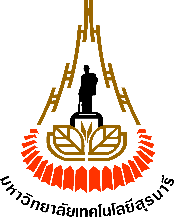 หน่วยงาน สาขาวิชา			         สำนักวิชา	 	    	    	 โทรศัพท์	 โทรสาร		            ที่	อว		 วันที่					เรื่อง	สมัครขอรับทุนอุดหนุนโครงการวิจัยเพื่อทำวิทยานิพนธ์ระดับบัณฑิตศึกษา  เรียน	ประธานคณะทำงานพิจารณาการจัดสรรทุนอุดหนุนโครงการวิจัยเพื่อทำวิทยานิพนธ์ระดับบัณฑิตศึกษาข้าพเจ้า			                                รหัสประจำตัว	              สาขาวิขา			
ภาคการศึกษาแรกเข้า	/	 โทรศัพท์มือถือ				 E-mail					 ได้รับการอนุมัติโครงร่างวิทยานิพนธ์จากคณะกรรมการประจำสำนักวิชาในหัวข้อ																					ประเภทงานวิจัยของวิทยานิพนธ์   พื้นฐาน     ประยุกต์     พัฒนาทดลองงบประมาณที่เสนอขอรับการสนับสนุน			บาท (						    ) ดังนี้ ข้าพเจ้าได้รับทุนการศึกษาแก่นักศึกษาระดับบัณฑิตศึกษาที่คณาจารย์ได้รับทุนวิจัยจากแหล่งทุนภายนอก (1 ทุนวิจัย
1 บัณฑิตศึกษา : OROG)   ข้าพเจ้าไม่ได้เป็นผู้รับทุนอื่นใด (เช่น ทุนที่ได้รับเป็นค่าใช้จ่ายรายเดือน ค่าจ้าง ค่าบำรุงการศึกษา ค่าเล่าเรียน ค่าธรรมเนียมการศึกษา ค่าใช้จ่ายในการเก็บข้อมูล ค่าทำวิทยานิพนธ์ ฯลฯ) และข้าพเจ้ามีคุณสมบัติเป็นผู้มีสิทธิ์ขอรับทุนตามประกาศมหาวิทยาลัยฯ เรื่อง หลักเกณฑ์การพิจารณาการจัดสรรทุนอุดหนุนโครงการวิจัยเพื่อทำวิทยานิพนธ์ระดับบัณฑิตศึกษา พ.ศ. 2555 หมายเหตุ :   กรณีนักศึกษาได้รับทุนเรียนดีฯ ทุนผู้มีศักยภาพฯ TA, RA จาก มทส. หรือทุนอื่นใด จะขอทุนทำวิทยานิพนธ์ไม่ได้    ถ้าได้รับทุนอื่นใดในภายหลัง ต้องขอยกเลิก การรับทุนนี้พร้อมกับแนบเอกสารประกอบการสมัครมาด้วยแล้ว ดังนี้ (ต้องแนบทั้ง 3 รายการ)	 1. แบบขออนุมัติโครงร่างวิทยานิพนธ์ (ทบ.20) 2. โครงร่างวิทยานิพนธ์ฉบับที่ผ่านการอนุมัติฯ จำนวน 1 ชุด 3. สำเนาสมุดบัญชีธนาคารไทยพาณิชย์ หรือธนาคารกรุงไทย สาขา มทส. ของผู้ขอรับทุน จำนวน 1 แผ่น*** นักศึกษาต้องกรอกข้อมูลและแนบเอกสารให้ครบถ้วนทุกรายการ มิฉะนั้น จะถือว่าใบสมัครไม่สมบูรณ์และจะไม่นำมาพิจารณา ***ให้เบิกจ่ายเงินทุนที่ได้รับอนุมัติ พร้อมกับส่งรายงานงวดสุดท้ายและหลักฐานการใช้จ่ายเงิน ภายใน 1 ปี นับตั้งแต่วันที่ได้รับอนุมัติ (ลงชื่อ)				นักศึกษา			(ลงชื่อ)				อาจารย์ที่ปรึกษาวิทยานิพนธ์        (				)	      	       	       (				)       วันที่				 		 	   วันที่				               (ลงชื่อ)				หัวหน้าสาขาวิชา		(ลงชื่อ)				หัวหน้าสถานวิจัย        (				)	      	      	        (				)	    วันที่				 		 	   วันที่				               สำหรับสถาบันวิจัยและพัฒนารายการ(ดูรายละเอียดใน http://ird.sut.ac.th “เกณฑ์การใช้จ่ายเงินอุดหนุนโครงการวิจัยเพื่อทำวิทยานิพนธ์ระดับบัณฑิตศึกษา”)  
ระบุเฉพาะวงเงินที่ใช้จ่ายจริง โดยไม่เกินมูลค่าทุนตามที่ระเบียบฯ กำหนด มูลค่าทุน  ป.โท 20,000 บาท ป.เอก 40,000 บาท  กรณีได้รับทุน OROG ป.โท 10,000 บาท ป.เอก 20,000 บาทรายการ(ดูรายละเอียดใน http://ird.sut.ac.th “เกณฑ์การใช้จ่ายเงินอุดหนุนโครงการวิจัยเพื่อทำวิทยานิพนธ์ระดับบัณฑิตศึกษา”)  
ระบุเฉพาะวงเงินที่ใช้จ่ายจริง โดยไม่เกินมูลค่าทุนตามที่ระเบียบฯ กำหนด มูลค่าทุน  ป.โท 20,000 บาท ป.เอก 40,000 บาท  กรณีได้รับทุน OROG ป.โท 10,000 บาท ป.เอก 20,000 บาทแผนการใช้จ่าย (บาท)แผนการใช้จ่าย (บาท)รายการ(ดูรายละเอียดใน http://ird.sut.ac.th “เกณฑ์การใช้จ่ายเงินอุดหนุนโครงการวิจัยเพื่อทำวิทยานิพนธ์ระดับบัณฑิตศึกษา”)  
ระบุเฉพาะวงเงินที่ใช้จ่ายจริง โดยไม่เกินมูลค่าทุนตามที่ระเบียบฯ กำหนด มูลค่าทุน  ป.โท 20,000 บาท ป.เอก 40,000 บาท  กรณีได้รับทุน OROG ป.โท 10,000 บาท ป.เอก 20,000 บาทรายการ(ดูรายละเอียดใน http://ird.sut.ac.th “เกณฑ์การใช้จ่ายเงินอุดหนุนโครงการวิจัยเพื่อทำวิทยานิพนธ์ระดับบัณฑิตศึกษา”)  
ระบุเฉพาะวงเงินที่ใช้จ่ายจริง โดยไม่เกินมูลค่าทุนตามที่ระเบียบฯ กำหนด มูลค่าทุน  ป.โท 20,000 บาท ป.เอก 40,000 บาท  กรณีได้รับทุน OROG ป.โท 10,000 บาท ป.เอก 20,000 บาทงวดที่ 1(ไม่เกิน 60%)งวดที่ 21. ค่าตอบแทน ใช้สอย วัสดุ ดังนี้ (ต้องแสดงรายละเอียด เช่น ชื่อ ปริมาณ จำนวน ระยะเวลา ราคาต่อหน่วย)1. ค่าตอบแทน ใช้สอย วัสดุ ดังนี้ (ต้องแสดงรายละเอียด เช่น ชื่อ ปริมาณ จำนวน ระยะเวลา ราคาต่อหน่วย)รวมค่าตอบแทน ใช้สอยและค่าวัสดุ รวมค่าตอบแทน ใช้สอยและค่าวัสดุ 2. ค่าครุภัณฑ์ (ระบุรายละเอียดครุภัณฑ์)เหตุผลความจำเป็นที่ต้องใช้ครุภัณฑ์รวมค่าครุภัณฑ์ รวมค่าครุภัณฑ์ รวมทั้งสิ้น (+)รวมทั้งสิ้น (+)ผลการพิจารณา ครั้งที่             /                   . โดยคณะทำงานฯ  ในการประชุม  ครั้งที่             /            เมื่อวันที่                               .                หนังสือเวียนเลขที่ อว 7421(2)/ว             ลงวันที่                                .                                                     (ตามมติคณะทำงานในการประชุม ครั้งที่ 1/2562  เมื่อวันที่ 15 ม.ค. 2562)  มีมติ   อนุมัติ 		          		            		          	                    อื่น ๆ (ระบุ) 			          		          		       อ้างถึง หนังสือเวียนเลขที่ อว 7421(2)/ว	   	 ลงวันที่ 			ผลการพิจารณา ครั้งที่             /                   . โดยคณะทำงานฯ  ในการประชุม  ครั้งที่             /            เมื่อวันที่                               .                หนังสือเวียนเลขที่ อว 7421(2)/ว             ลงวันที่                                .                                                     (ตามมติคณะทำงานในการประชุม ครั้งที่ 1/2562  เมื่อวันที่ 15 ม.ค. 2562)  มีมติ   อนุมัติ 		          		            		          	                    อื่น ๆ (ระบุ) 			          		          		       อ้างถึง หนังสือเวียนเลขที่ อว 7421(2)/ว	   	 ลงวันที่ 			 เรียน  ประธานคณะทำงานฯ     ได้ตรวจสอบเอกสารแล้ว ถูกต้อง ครบถ้วน เห็นสมควรอนุมัติให้เบิกเงินงวดที่ 1 ตามรายการที่เสนอขอ จำนวน                        บาท 
(	                                                                   )เจ้าหน้าที่การเงินสถาบันวิจัยและพัฒนา   	/               /       	      เรียน  อาจารย์ที่ปรึกษาวิทยานิพนธ์	 สถาบันวิจัยฯ ขอส่งสำเนาบันทึกอนุมัติเงินอุดหนุนการทำวิทยานิพนธ์เพื่อแจ้งให้นักศึกษาผู้ได้รับทุนและเก็บไว้เป็นหลักฐาน สำหรับบันทึกฯ ฉบับจริงได้ส่งให้ส่วนการเงินและบัญชีเพื่อใช้ในการจ่ายเงินแล้ว ให้นักศึกษานำสมุดบัญชีเพื่อตรวจสอบเงินโอนเข้าบัญชีต่อไป	 จึงเรียนมาเพื่อโปรดทราบ                  	          /            /       	               เรียน  หัวหน้าส่วนการเงินและบัญชี      อนุมัติ ให้เบิกเงินอุดหนุนโครงการวิจัยเพื่อทำวิทยานิพนธ์ งวดที่ 1 ตามรายการและเงื่อนไขข้างต้นได้      อื่น ๆ 			          		       โปรดดำเนินการจ่ายเงินอุดหนุนการทำวิทยานิพนธ์ จำนวนเงิน
                            บาท (	                                           ) โดยนำเข้าบัญชีชื่อ	                                               	 ธ. ไทยพาณิชย์ สาขา มทส. เลขที่บัญชี                     	 ธ. กรุงไทย สาขา มทส. เลขที่บัญชี 	                         	    จึงเรียนมาเพื่อโปรดพิจารณาผู้อำนวยการสถาบันวิจัยและพัฒนาประธานคณะทำงานฯ	/            /       	              